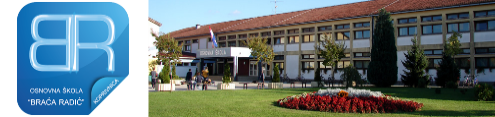  REPUBLIKA HRVATSKA       KOPRIVNIČKO-KRIŽEVAČKA ŽUPANIJE    OSNOVNA ŠKOLA „BRAĆA RADIĆ“                          K O P R I V N I C AKLASA:602-01/22-22/07URBROJ: 2137-30-01-22-8 Koprivnica, 26.4.2022.godine PREDMET: Poziv turističkim agencijama na predstavljanje ponuda za 	          organizaciju višednevne terenske nastave  7. d na otok Rab	           dostavlja se.-		Sukladno čl. 14., st.7. Pravilnika o izvođenju izleta, ekskurzija i drugih odgojno-obrazovnih aktivnosti izvan škole Povjerenstvo za provedbu javnog poziva i izbor najpovoljnije ponude za organizaciju školske ekskurzije (Poziv broj 7/2022) objavljuje da je na sastanku Povjerenstva održanom 22.4.2022. godine s početkom u 10:00 sati  odabrana ponuda turističke agencije kao potencijalni davatelji usluga. 	Na predstavljanje svoje ponude javno se poziva sljedeća turistička agencija:1. Koncept putovanja d.o.o. za turizam, prijevoz i usluge, Ivana Generalića 3, Koprivnica Predstavljanje ponude agencije održat će se 29.4.2022. godine u prostorijama OŠ „Braća Radić“ Koprivnica s početkom u 17:30 sati.  Predviđeno vrijeme za predstavljanje ponude je 15 minuta.							Predsjednica Povjerenstva:							Andreja Lukačić Franjić, v.r. Dostaviti:1. Koncept putovanja d.o.o. putem web stranice škole 